      No. 611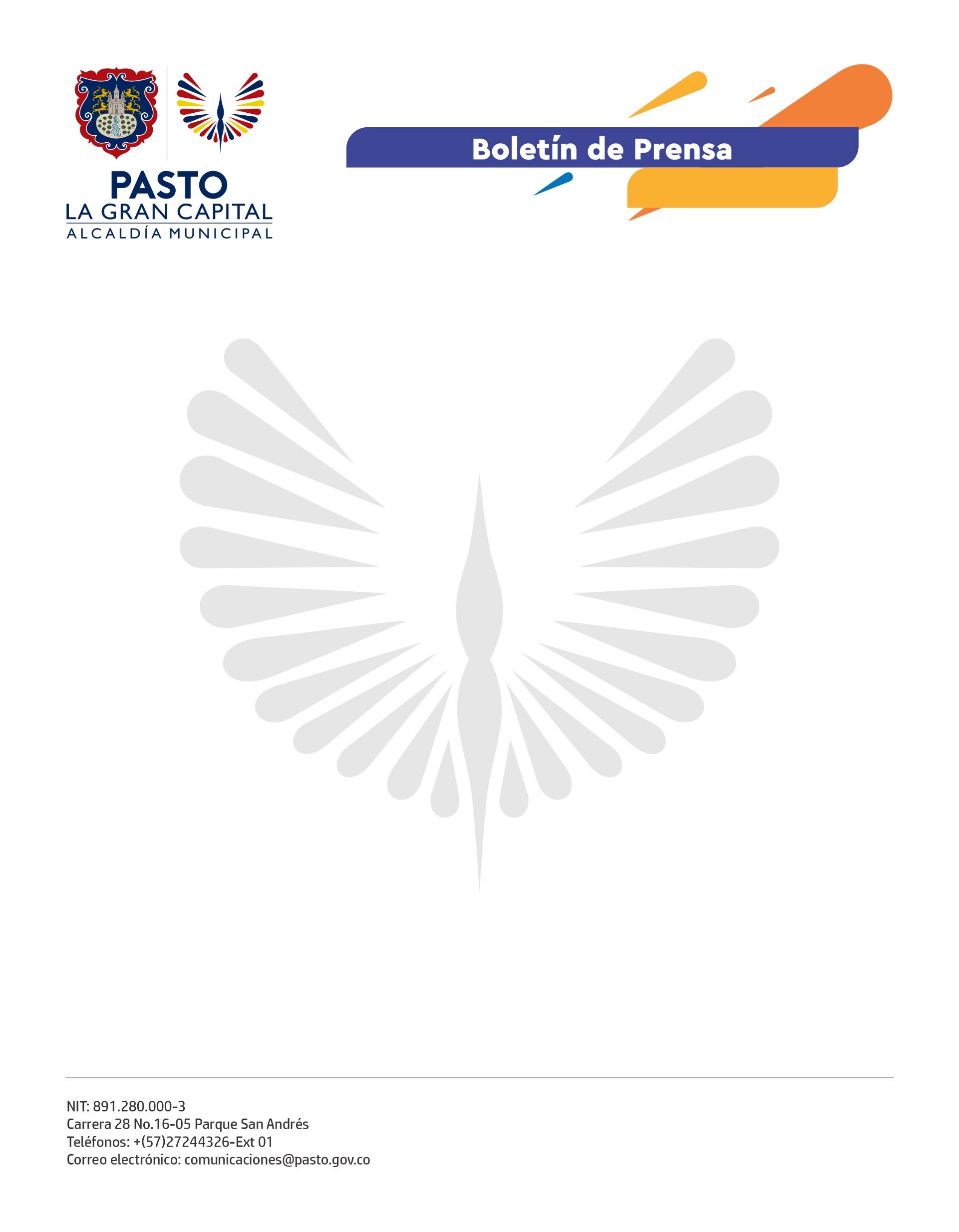 18 de noviembre 2021PASTO DEPORTE LOGRÓ TRES PREMIOS Y CUATRO NOMINACIONES DEL MINISTERIO DEL DEPORTE DURANTE ACTO ESPECIAL EN BOGOTÁ“Agradezco a nuestro Alcalde Germán Chamorro De La Rosa por apoyar los programas de Hábitos y Estilos de Vida Saludable y Vías Activas y Saludables, él es nuestro motor. También agradezco a nuestras líderes porque a través de ellas crecemos”, dijo la directora del Instituto para la Recreación y el Deporte, Pasto Deporte, tras recibir el galardón al Mejor Programa Municipal HEVS por ‘Zarandéate Pasto, La Gran Capital’.Además de este reconocimiento, Pasto Deporte ganó en las categorías Mejor Articulador HEVS-VAS concedido al coordinador Oscar Narváez y Mejor Monitor Senior, al coordinador Fabio Ortiz.Durante esta ceremonia, el Instituto también logró nominaciones en las categorías Mejor Gestión Administrativa, en la que se resaltó la labor de nuestra directora; Mejor Celebración del Día Mundial de la Actividad Física, por el video que se grabó en La Cocha con 120 líderes de grupos regulares; Mejor Estrategia ActiVAS Tu Barrio y Mejor Grupo Regular de Actividad Física.El coordinador del programa HEVS Zarandéate Pasto, Yamid Sinsajoa, expresó agradecimiento a todos los monitores y agregó: “Asimismo, a toda la comunidad que nos acompaña promocionando Hábitos y Estilos de Vida Saludable”.